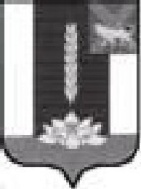 Администрация Черниговского районаРАСПОРЯЖЕНИЕ15.12.2022			с. Черниговка				№ 355-ра«Об утверждении       инвестиционной декларации Черниговского муниципального района на 2023 год»В целях создания условий по формированию благоприятного инвестиционного климата, эффективности взаимодействия участников инвестиционной деятельности, определения основных приоритетов развития и поддержки инвестиционной деятельности в Черниговском муниципальном районе, в соответствии с Федеральным законом от 25.02.1999 № 39-ФЗ «Об инвестиционной деятельности в Российской Федерации, осуществляемой в форме капитальных вложений», руководствуясь Уставом Черниговского муниципального района:Утвердить инвестиционную декларацию Черниговского муниципального района на 2023 год.Признать утратившим силу следующие распоряжения:Распоряжение Администрации Черниговского района от 02.03.2019 № 87-pa «Об утверждении инвестиционной декларации Черниговского муниципального района на 2019»;Распоряжение Администрации Черниговского района от 22.08.2019 № 230-ра «О внесении изменений в распоряжение администрации Черниговского района от 02.03.2019 № 87-pa «Об утверждении инвестиционной декларации Черниговского муниципального района на 2019». Настоящее распоряжение опубликовать в Вестнике «Нормативно правовых актов Черниговского района» приложение к газете «Новое время» и разместить настоящее распоряжение на официальном сайте администрации Черниговского муниципального района.Настоящее распоряжение вступает в силу с момента опубликования.Контроль за выполнением настоящего распоряжение возложить на первого заместителя Главы Черниговского района О.Г. Салюк Глава Черниговского района                                                    К.В. Хижинский Приложение  к распоряжениюадминистрации Черниговского района15.12.2022 №355-раИНВЕСТИЦИОННАЯ ДЕКЛАРАЦИЯЧерниговского муниципального районаОбщие положенияИнвестиционная декларация Черниговского муниципального района (далее — Инвестиционная декларация) разработана в целях обеспечения благоприятного инвестиционного климата и создания условий для привлечения инвестиций в экономику Черниговского муниципального района (далее — район).Инвестиционная декларация является важной составляющей деятельности органов местного самоуправления района по обеспечению благоприятного инвестиционного климата, позволяет обеспечить субъекты инвестиционной и предпринимательской деятельности полной информацией об инвестиционной политике, осуществляемой  на территории района.Порядок взаимодействия с субъектами предпринимательской и инвестиционной деятельности устанавливается в рамках действующего законодательства и осуществляется в соответствии с федеральными законами и иными нормативными правовыми актами Российской Федерации, нормативными правовыми актами Приморского края и муниципальными правовыми актами.Ответственность за реализацию отдельных положений Инвестиционной декларации в пределах своих полномочий несут органы и структурные подразделения администрации Черниговского муниципального района (далееадминистрация района), осуществляющие и содействующие реализации инвестиционных проектов на территории района.Информация о результатах и планах инвестиционной и предпринимательской деятельности района формируется ежегодно в «Инвестиционном послании главы Черниговского муниципального района» и размещается на официальном сайте администрации района.Принципы взаимодействия органов местного самоуправления с субъектами предпринимательской и инвестиционной деятельностиОсновным принципом инвестиционной политики района является взаимная ответственность органов местного самоуправления района и субъектов инвестиционной деятельности, а также сбалансированность интересов органов власти и субъектов инвестиционной деятельности.Взаимодействие органов местного самоуправления с субъектами предпринимательской и инвестиционной деятельности осуществляется на основе следующих принципов:равенство — не дискриминирующий подход ко всем субъектам предпринимательской и инвестиционной деятельности;- вовлеченность — участие субъектов предпринимательской и инвестиционной деятельности в процессе принятия решений органами местного самоуправления и оценки их реализации;прозрачность — общедоступность документированной информации о деятельности органов местного самоуправления;лучшие практики — ориентация административных процедур и регулирования на лучшую с точки зрения интересов субъектов предпринимательской и инвестиционной деятельности, практику взаимодействия органов местного самоуправления с субъектами предпринимательской и инвестиционной деятельности.Администрация района в соответствии с законодательством вступает в переговоры с субъектами инвестиционной и предпринимательской деятельности в случае возникновения обстоятельств, связанных с нарушением сроков и условий доступа к существующим формам государственной и муниципальной поддержки, а также в случае возникновения ситуаций, связанных с необоснованным отказом в предоставлении согласований, разрешений, решений и одобрений соответствующих органов, имеющих право выдавать такие согласования, разрешения, решения и одобрения.Органы и структурные подразделения администрации района, взаимодействующие с субъектами инвестиционной и предпринимательской деятельности, в установленном законодательством порядке рассматривают их предложения, направленные на сокращение сроков и упрощение процедур, связанных с реализацией инвестиционных проектов и выдачей разрешительной документации.Для воплощение в жизнь этих принципов администрация муниципального района:создает режим благоприятствования для всех инвесторов;обеспечивает свободный доступ к публичной информации, предоставляет информационную и консультационную помощь по вопросам, связанным с реализацией инвестиционных проектов;обеспечивает каждому инвестору систему   сопровождения инвестиционного проекта органами муниципальной власти на всех стадиях реализации инвестиционного проекта;оказывает   содействие    при   подготовке    презентации    инвестиционногопроекта для представления его на общественных слушаниях и других мероприятиях, проводимых как на территории района, так и за его пределами;стремится максимально сократить сроки административных процедур, в том числе выделения и оформления земельных участков, получения разрешений на строительство;предоставляет муниципальную поддержку инвесторам в пределах своей компетенции и в соответствии с действующим законодательством;предоставляет каждому инвестору возможность участвовать в формировании и реализации муниципальной инвестиционной политики через координационные и совещательные органы.Основные направления инвестиционной политики районаОсновными	направлениями	инвестиционной	политики	района являются:формирование благоприятного инвестиционного климата на территории района;создание условий для привлечения инвестиций на территорию района;совершенствование муниципального нормативного правового регулирования в сфере инвестиционной деятельности в районе;создание благоприятной административной среды и снижение административных барьеров для субъектов инвестиционной и предпринимательской деятельности;содействие субъектам инвестиционной деятельности в реализации проектов, отвечающих приоритетным направлениях социально- экономического развития района;формирование условий   для   мобилизации   внутренних   и   увеличения притока внешних инвестиционных ресурсов, а также новых технологий в экономику района;проведение аналитических и иных исследований, направленных на полное и достоверное освещение в средствах массовой информации инвестиционной привлекательности и инвестиционных рисков в районе;предоставление консультационной, методической, имущественной и иной поддержки новым инвестиционным проектам.Направления инвестиционной политики, определенные Инвестиционной декларацией, могут быть скорректированы с учётом изменений действующего законодательства.Приоритетные направления инвестиционной деятельности натерритории районаВыбор приоритетов создаёт условия системности и целостности осуществления инвестиционной деятельности. Отбор инвестиционных направлений базируется на следующих критериях: значимость, эффективность проекта, увеличение налоговых поступлений в бюджет в наиболее короткие сроки, создание новых рабочих мест, максимальное использование местных сырьевых ресурсов, соблюдение условий охраны окружающей среды.Приоритетными	направлениями	инвестиционной предпринимательской деятельности на территории района являются: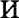 - обрабатывающие отрасли промышленного производства (пищевая и перерабатывающая промышленность, строительство и производство строительных материалов, керамических изделий и т.п.);жилищно-коммунальный комплекс;строительство малоэтажных домов, реконструкция, капитальный ремонт и эксплуатация объектов жилищного фонда и культурно-бытового назначения;благоустройство территории   района,   сбор   и   переработка   бытовых ипромышленных отходов;сельское хозяйство и переработка сельскохозяйственной продукции.Гарантии района субъектам инвестиционной деятельностиАдминистрация района в соответствии с действующим законодательством Российской Федерации гарантирует всем субъектам инвестиционной деятельности обеспечение и защиту их прав и интересов, в том числе:обеспечение равных прав участников инвестиционного процесса при осуществлении инвестиционной деятельности;участие  субъектов  инвестиционной  деятельности  в  процессе принятия решений и оценке их реализации;доступ к публичной информации о деятельности органов местного самоуправления, гласность и открытость процедуры принятия решений о предоставлении муниципальной поддержки инвестиционной деятельности;принятие административных процедур, ориентированных на результаты лучших практик взаимодействия между органами местного самоуправления и субъектами инвестиционной деятельности;безопасность ведения инвестиционной деятельности на территории района;невмешательство органом местного самоуправления и должностных лиц в административно-хозяйственную деятельность инвестора, заключение инвестором договоров (контрактов), выбор партнеров, подрядчиков, поставщиков и любых других контрагентов, определение обязательств;возможность обратиться к главе Черниговского муниципального района, в том числе посредством информационно-телекоммуникационной   сети Интернет, в целях оперативного решения возникающих в процессе инвестиционной деятельности вопросов, а также в случае возникновения обстоятельств, связанных с нарушением сроков и условий доступа к существующим механизмам поддержки и реализации инвестиционных проектов.Администрация района своевременно рассматривает предложения субъектов инвестиционной деятельности, направленные на устранение административных барьеров, препятствующих реализации инвестиционных проектов, а также на совершенствование нормативной правовой базы района.Администрация района в равной степени должна принимать меры по обеспечению благоприятного инвестиционного климата на территории района, в том числе учитывать положения Инвестиционной декларации при осуществлении правотворческой и правоприменительной деятельности.Обязательства района по осуществлению мер, направленных на сокращение сроков и упрощение процедур выдачи разрешительной документации для инвесторовВ целях обеспечения благоприятного инвестиционного климата в районе, создания открытой информационной среды для инвесторов и создания механизмов,	обеспечивающих	повышение	инвестиционной привлекательности, администрация района планирует достижение следующих целей:сокращение сроков проведения проверки и выдачи разрешения на строительство;сокращение сроков осуществления подготовки и утверждения градостроительного плана земельного участка;информационное обеспечение о структуре, инфраструктурной обеспеченности, концентрации трудовых, производственных и инфраструктурных ресурсов, необходимых для реализации инвестиционного проекта;содействие в реализации проектов по инфраструктурной политике в пределах территорий, на которых реализуется инвестиционный проект (инвестиционных площадок).6. Муниципальная поддержка инвестиционной деятельности натерритории районаМуниципальная поддержка инвестиционной деятельности на территории Черниговского муниципального района субъектам предпринимательской и инвестиционной деятельности может предоставляться в следующих формах:предоставление земельных участков в аренду без проведения торгов в соответствии с действующим законодательством; предоставление льгот по земельному налогу в соответствии с действующим законодательством;предоставление отсрочек по уплате арендной платы за пользование земельными участками, находящимися в муниципальной собственности, в соответствии с действующим законодательством;оказание информационной, консультативной и методической помощи; публикация информационных материалов об инвестиционной деятельности на территории Черниговского района в средствах массовой информации и на официальном сайте муниципального образования.